MiniBasketballTerm Three 2013 – Napier ZoneInviting all Napier Zoned Primary schools to join a Basketball league running in Term Three.Wednesdays 	Commencing 31st July; an Eight week competition at Rodney Green					Centennial Events Centre; 31st July – 25th September (no play Sept 19th) Year 1&2 		A new league for the little ones. Played on the small court with lowered				hoops. 3 players per team on court at one time. A minimum of 4 teams				required for this new grade to go ahead.Year 3&4	Division One – Majority of team will have played before, players likely year 4		 		or basketball ‘capable’Division Two – Majority of players ‘new’ to basketballYear 3&4 played on smaller court with 3 players per team on court. Hoop height lowered.  Year 5&6 –   Division One – Majority of team will have played before and will be Basketball				‘capable’. Games played full court on regular hoop. This grade will no longer			wear coloured bibs but there is no zone defense. Defense from half way				only and must be one man to one man. Division Two – possibly played on smaller court with lowered hoop. Teams wear coloured bibs/band and must only defend matching opposing player from half way.  			Year 5&6 have 5 players per team on court Time - first games start at 3.30pm; Younger grades play first; finish between 6 & 7pm. All games played 4 x 6 minute running clock quartersBBHB recommends that schools that have more than one team place their best players in the same team. Divisions will combine if insufficient entries to run on own.All players MUST be registered members of BBHB; players register by completing detail on entry form/team roster; (Not applicable for players of year 1&2 teams)Referee Supplied all grades; one representative each team to keep score or score sheet. Player Registration Fee: $20 per person per calendar yearEntry Fee:		 $115.00 per team Yr 1&2; Yr 3&4 							 $180 per team Yr 5&6  Entries Close: 	5pm Friday 12th July; space is limited so entries accepted on first in basis; there is no guarantee that late entries will be accepted.Complete the entry form and return by email to:admin@basketballhawkesbay.co.nz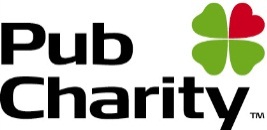 or Fax to BBHB on 833 6213For Further Information contact Kathryn Samia at the office[phone] 833 6215 or [mobile phone] 021 566 749  